The Factory Buildings and Lots10 to 15 individuals currently work at the Factory and north side parking accommodates need30 to 40 extra vehicles at times for class offeringLoggers use the west side of the lot, north of 1014 buildingADA access at both 1014 and 1015 building. Buildings do not have ADA restrooms.Need for motorcycle designated spaces 4-5Need for visitor spaces (3 to 4 visitors daily)Water drainage travels from building 1015 to north side green space.  Plowing has damaged drainage Facility Management is responsible for blowing out hydrant on northside near grass line creating low spot and water pools along grass line leading up entrance to lot.Large pot holes at entrance into north parking lot2 to 4 department trailers are parked on south end of lotDepartment desires to not store pick-a-part-cars on lotStudents on week long projects will park their vehicles overnight in parking lot east of building 1015Loggers utilize east side of parking lot, on north end of building 1014Students who work in building 1015 and 1016 will park on south east side of building 1015Maintain loop around building 1017 for forklift and occasional trucks that utilize loop to turn aroundWires cross overhead from east and connect to north east corner of building 1015Signage would be good to indicate no parking along grass area at entrance, north of buildings 1015 and 1016. Entrance is utilized for large trucks to enter and turn around. Parking on the north side restricts movement of cars backing up that are parked up along the buildings (1014 and 1015)Poudre Fire Authority and trucks pull straight into lot and back into parking area in front of building 1015 to turn around or back into east side lot of building 1015 to turn aroundAlternative Parking and TransportationParking and Transportation Services investing in design plan and advocating for connector road to support a campus shuttle (Connector road referenced is the road off Laporte, used to access Atmospheric Science turnoff and exits onto Rampart in front of ARBL) Connector road to include bike and pedestrian pathPoudre Fire Authority support due to safety issues with dead end roadsConsider alternative shuttle options, on demand, 15/20 min service, size of shuttle (van option)Evaluating transit turn/drop off area at B.W. Picket Equine Center.  Four routes currently go by the Equine Center so area may offer opportunity for transit turn around. Need for year round transit options (summer routes)Evaluate remote parking option near Transit hubDeliveriesAir/Gas deliveries (liquid nitrogen) are delivered to east side, toward middle of building 1015 where there is a small paved area and double doorsFedEx deliveries to building 1014Most deliveries are unloaded at building 1014 and 1015Large semi-truck deliveries are sporadicForklift will assist with deliveries and move supplies from south end of 1015 to west side of 1014Other ItemsGate is not shut routinely due to safety concerns with neighbor and when gate is left open there are discussions of safety issues on southside behind building 1017Unsafe to walk from transit stop on Vine due to safety issues with neighbor’s dogs and lightingLighting is inadequate (neighbor took down previous lighting)Very little traffic comes from METEC as traffic for METEC enters the southside off LaporteSafety concern for pedestrians crossing between 1014 to building 1015 and from building 1016 to building 1015.  Facilities/vehicles drive between 1014 and 1015 in alley way which is a concern due to the pedestrian usage.  Signage needed to restrict vehicle access.Sprinkler system on northwest corner of building 1015Wayfinding signage needed on campus to direct visitors and individuals coming onto campus.Consider kiosk available to provide information and assistance to visitorsReported that individuals are not traveling to Foothills Campus from Main CampusConsideration given to Foothills campus for designated dining, meeting and food areaconsider a building on Laporte between Atmospheric Science and Daryl B. Simons building. LSC is considering dining optionsWestern Region event March (1st time hosting event in the last 5-6 years)Raised area on west side of building 1017 was originally installed for storage tanks but storage tanks are no longer there.Forklift is stored in building 1017No planned movement from current individuals working at the Factory to move to AWERLog trucks do enter parking areaSewer drain that runs from south side of building 1014 heading southwestUnderground wire from building 1015 to south side of 1014Drive into Factory off Vine needs to be pavedParking Lot Construction & PermittingPermit cost < Main Campus, offer multiple permit options, include options similar to main campus. Consider Foothills only permit to lower cost and remote optionConsider current Moby permit to allow parking at Foothills and at Moby lot on main campusConsider remote, lower cost option at B.W. Pickett Equine CenterPermitting online, consider centralized pay station location(s)Align permitting, enforcement with transit optionsEnforcement would be same hours as main campus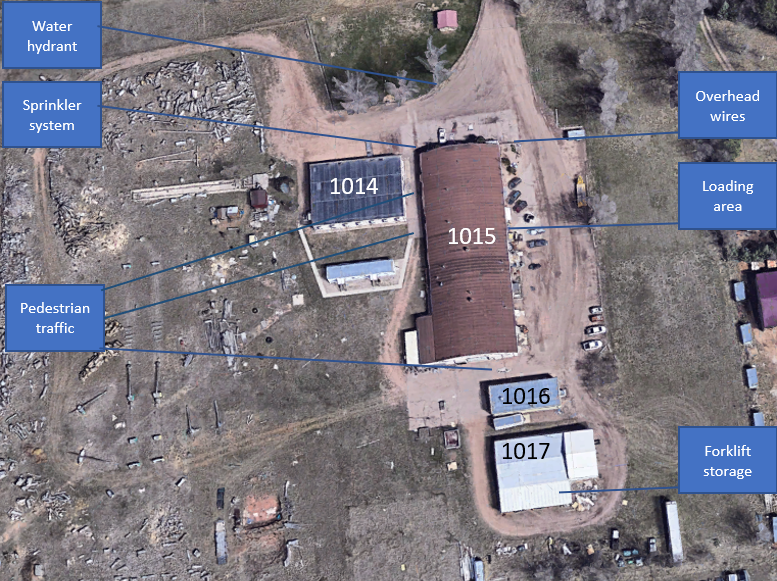 